Lesson 9:  How Do Dilations Map Angles?Classwork Exploratory Challenge/Exercises 1–4How do dilations map triangles?  Make a conjecture.
Verify your conjecture by experimenting with diagrams and directly measuring angles and lengths of segments.How do dilations map rectangles? Make a conjecture.  Verify your conjecture by experimenting with diagrams and directly measuring angles and lengths of segments.How do dilations map squares?  Make a conjecture. Verify your conjecture by experimenting with diagrams and directly measuring angles and lengths of segments.How do dilations map regular polygons? Make a conjecture.  Verify your conjecture by experimenting with diagrams and directly measuring angles and lengths of segments.Exercises 5–6 Recall what you learned about parallel lines cut by a transversal, specifically about the angles that are formed.
A dilation from center  by scale factor  maps  to .  Show that DiscussionThe dilation theorem for angles is as follows:Theorem:  A dilation from center  and scale factor  maps an angle to an angle of equal measure.  We have shown this when the angle and its image intersect at a single point, and that point of intersection is not the vertex of the angle.Problem Set Shown below is  and its image  after it has been dilated from center  by scale factor   Prove that the dilation maps  to so that ,, and .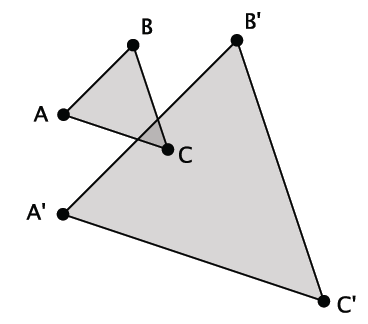 Explain the effect of a dilation with scale factor  on the length of the base and height of a triangle.  How is the area of the dilated image related to the area of the pre-image?Dilate trapezoid  from center  using a scale factor of . 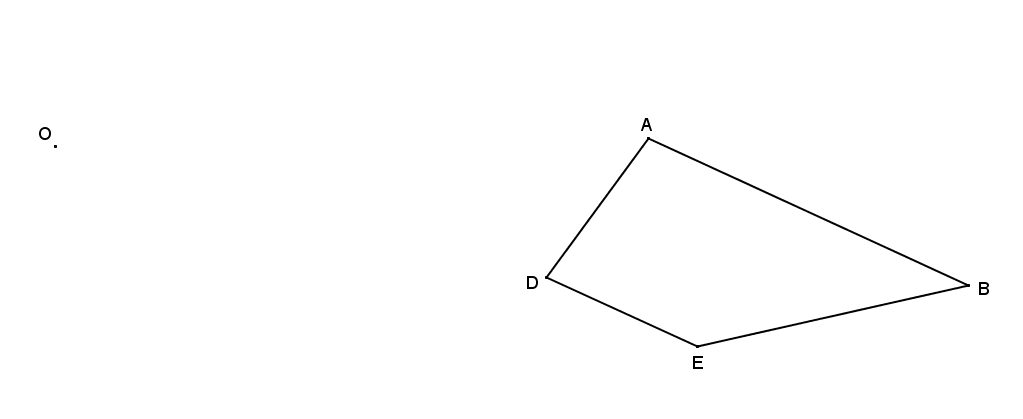 Dilate kite  from center  using a scale factor .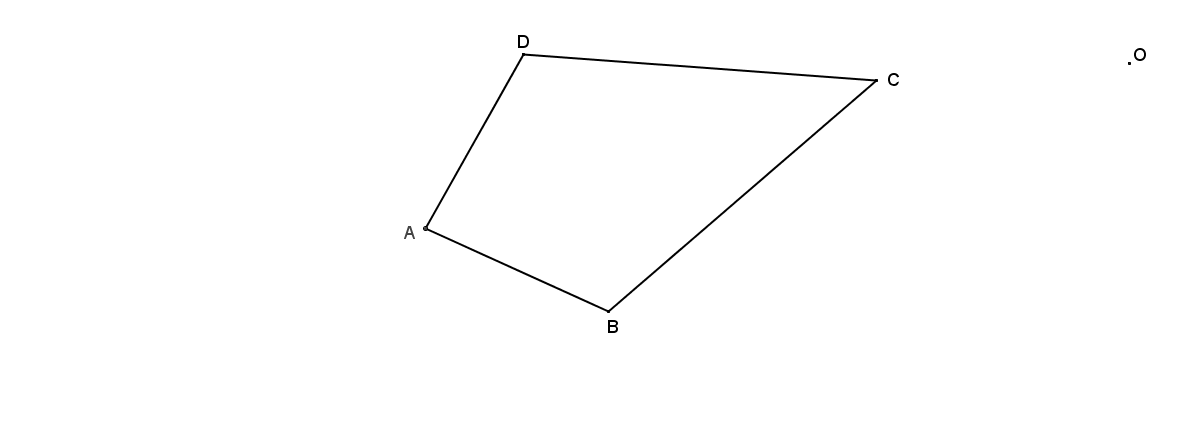 Dilate hexagon  from center  using a scale factor of .   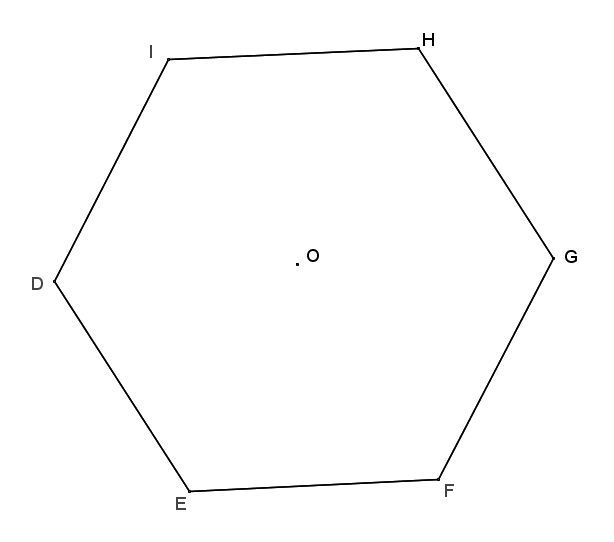 Examine the dilations that you constructed in Problems 2–5, and describe how each image compares to its pre-image under the given dilation.  Pay particular attention to the sizes of corresponding angles and the lengths of corresponding sides.